Gamma Beta PhiMEETING Minutes 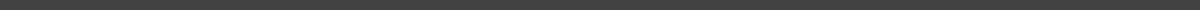 01 December 2016 / 6:03 PM / Nursing Building Room 108Meeting Called to Order By: Jordan Ruiz, PresidentImportant Topics Community Service HoursT-Shirt designs for community service up to 2 hours.Once Upon A Child, bring 2 items and earn up to one hour of community service (bring items to the library there is a box where you attach your name to the items)Once Upon A Child is due December 8, 2016Community service hours due December 13th, 2016Meeting time next semesterHeld on the third week of every month of the semesterMeeting Adjourned At: 6:12Minutes Compiled By: Seyoun Taylor, Secretary